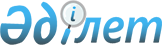 Қазақстан Республикасы Yкiметінің кейбiр шешiмдерiне өзгерiс пен толықтырулар енгізу туралы
					
			Күшін жойған
			
			
		
					Қазақстан Республикасы Үкіметінің 2001 жылғы 12 шілдедегі N 951 қаулысы. Күші жойылды - Қазақстан Республикасы Үкіметінің 2013 жылғы 5 тамыздағы № 796 қаулысымен

      Ескерту. Күші жойылды - ҚР Үкіметінің 05.08.2013 № 796 қаулысымен.      Қазақстан Республикасының Үкiметi қаулы етеді:  

      1. Қазақстан Республикасы Үкiметiнiң кейбiр шешiмдерiне мынадай өзгерiс пен толықтырулар енгiзiлсiн:  

      1) "Республикалық мемлекеттiк кәсiпорындардың тiзбесi туралы" Қазақстан Республикасы Yкiметiнiң 1996 жылғы 25 маусымдағы N 790   қаулысына (Қазақстан Республикасының ПҮКЖ-ы, 1996 ж., N 29, 256-құжат):  

      көрсетiлген қаулымен бекiтiлген Республикалық мемлекеттiк кәсiпорындардың тiзбесiнде:  

      "Қазақстан Республикасының Ғылым министрлiгi - Ғылым академиясы" бөлiмi алынып тасталсын;  

      "Қазақстан Республикасының Бiлiм және ғылым министрлiгi" бөлiмi мынадай мазмұндағы реттiк нөмiрi 470-166-жолмен толықтырылсын:  

      "470-166. "Үлгi-тәжiрибелiк орман  

      көшеттiгi" республикалық Алматы облысы,  

      мемлекеттiк кәсiпорны (шаруашылық Еңбекшiқазақ  

      жүргiзу құқығында) ауданы";  

      2) <*> 

       Ескерту. 2)-тармақшаның күші жойылды - ҚР Үкіметінің 2004.10.28. N 1111  қаулысымен . 

      2. Осы қаулы қол қойылған күнінен бастап күшіне енеді.           Қазақстан Республикасының 

     Премьер-Министрі  

 
					© 2012. Қазақстан Республикасы Әділет министрлігінің «Қазақстан Республикасының Заңнама және құқықтық ақпарат институты» ШЖҚ РМК
				